								Toruń, 19 października 2023 roku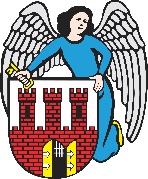    Radny Miasta Torunia        Piotr Lenkiewicz								Sz. Pan								Michał Zaleski								Prezydent Miasta ToruniaZAPYTANIAPowołując się na § 18 Statutu Rady Miasta Torunia w nawiązaniu do § 36 ust. 3 Regulaminu Rady Miasta Torunia zwracam się do Pana Prezydenta z zapytaniami:- kto jest administratorem boiska sportowego do koszykówki przy ul. Rydygiera 23? – jeżeli administratorem jest podmiot działający w imieniu Gminy Miasta Toruń, czy jest możliwość wpisania do budżetu miasta na rok 2024 zadania zamontowania oświetlenie boiska aby umożliwić korzystnie z infrastruktury po zmierzchu?							/-/ Piotr Lenkiewicz							Radny Miasta Torunia